Adaptive Learning Skill: Making a SandwichMaterials Needed:Bread of your choice	Sunflower butter (or peanut butter)Jelly Two knivesPlateCLC Video (Included)Introduction/ Discussion:Adaptive skills come from adaptive behavior, or the conceptual, social, and practical skills that individuals have learned and use in their daily lives.Preparing students for independent living. One aspect of this is teaching students to feed and care for themselves and others! This means learning how to cook is especially important. When you teach cooking, you can teach and discuss nutrition, self-care, safety, and nurturing. Making sunflower butter and jelly sandwiches is both yummy and simple to make :)Activities: Discuss the activity for the day and why it is important. Review the visual describing the steps of the process. Model the taskHave the student check off the items as each step is completed.Have the student complete the task, independently or with /prompt support. Review/ Summary:Discuss the steps of the process.  You may have the student state or place the ingredients in the appropriate order. Sunflower seed butter and jelly sandwich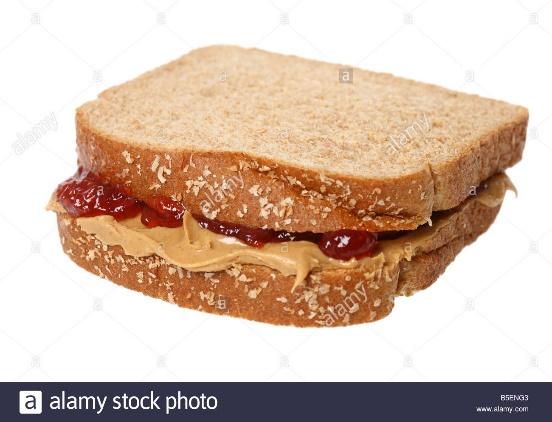 I need:		a plate							bread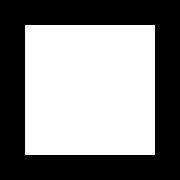 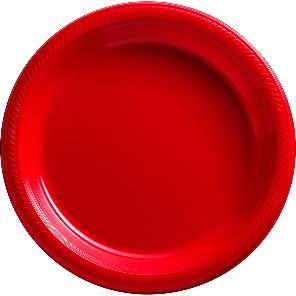 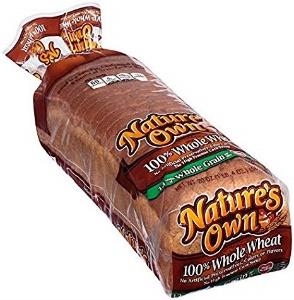 jam						sunflower seed butter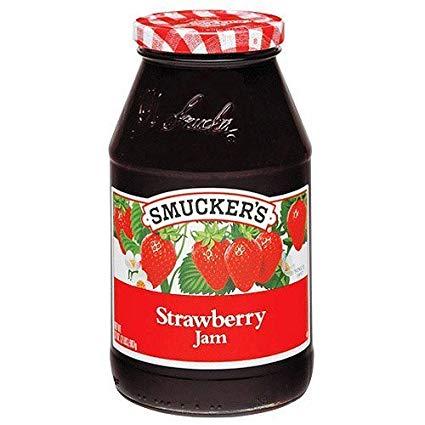 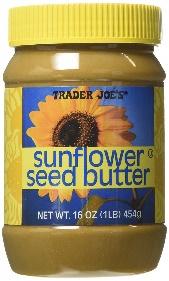 			2 knives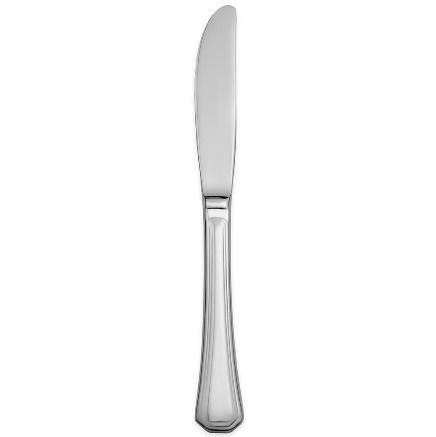 			2 pieces of bread		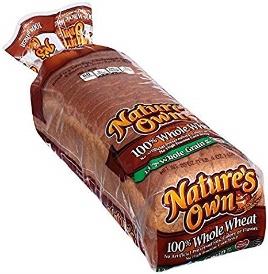 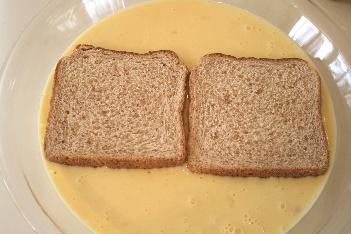 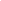 			Spread sunflower seed butter on 1 bread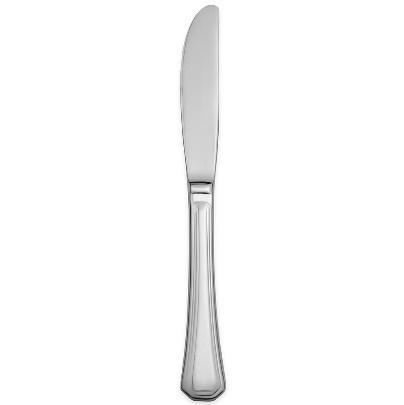 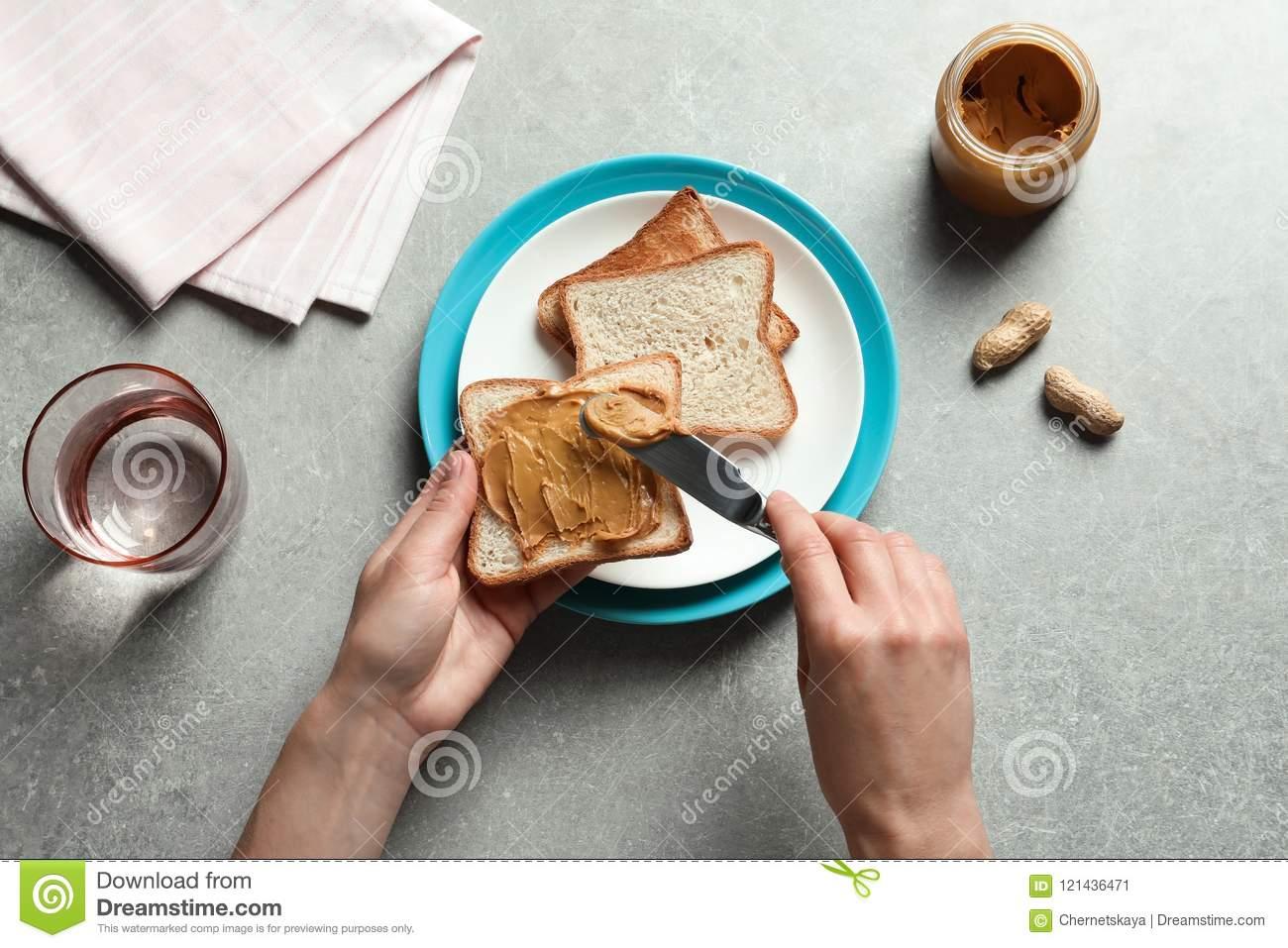 			Spread jelly on other bread with clean knife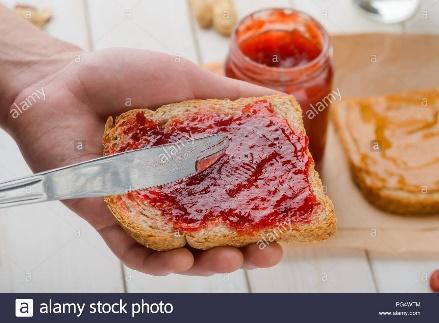 Put bread together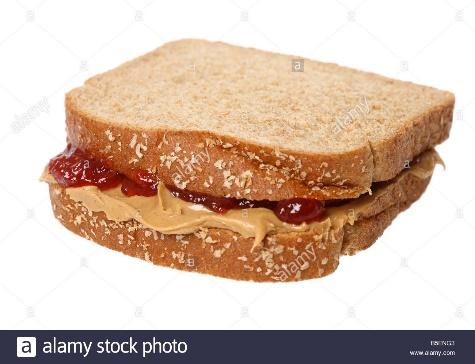 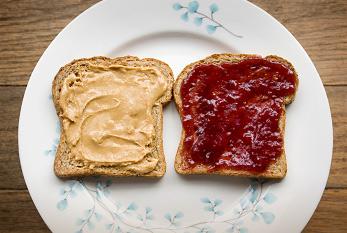 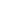 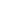 		Eat and enjoy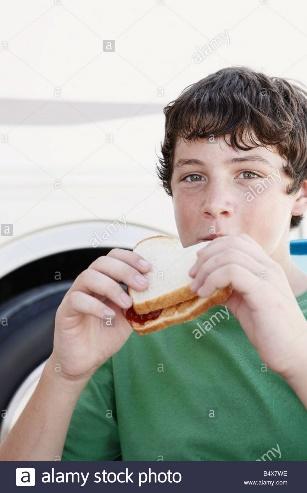 